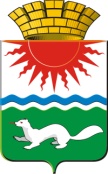 АДМИНИСТРАЦИЯ СОСЬВИНСКОГО ГОРОДСКОГО ОКРУГАПОСТАНОВЛЕНИЕот  26.08.2019  №  609                                                        р.п. Сосьва	Об утверждении Порядка формирования, ведения и обязательного опубликования перечня муниципального имущества Сосьвинского городского округа, свободного от прав третьих лиц (за исключением имущественных прав некоммерческих организаций), предназначенного для предоставления во владение и (или) в пользование социально ориентированным некоммерческим организациям на долгосрочной основеВ соответствии с Федеральным законом от 12.01.1996 № 7-ФЗ «О некоммерческих организациях», руководствуясь статьями 30 и 45 Устава Сосьвинского городского округа, администрация Сосьвинского городского округаПОСТАНОВЛЯЕТ:1. Утвердить Порядок формирования, ведения и обязательного опубликования перечня муниципального имущества муниципального образования Сосьвинский городской округ, свободного от прав третьих лиц (за исключением имущественных прав некоммерческих организаций), предназначенного для предоставления во владение и (или) в пользование социально ориентированным некоммерческим организациям на долгосрочной основе (прилагается).2. Опубликовать настоящее постановление в газете «Серовский рабочий» и на официальном сайте Сосьвинского городского округа www.adm-sosva.ru.3. Контроль исполнения настоящего постановления возложить                     на заместителя главы администрации Сосьвинского городского округа                 по экономике и промышленности М.В. Семакину.Глава администрации Сосьвинского городского округа						     Г.Н. МакаровУтвержден  постановлением администрации Сосьвинского городского округа                                                                                              от  26.08.2019  №  609ПОРЯДОКформирования, ведения, обязательного опубликования перечня муниципального имущества Сосьвинского городского округа, свободного от прав третьих лиц(за исключением имущественных прав некоммерческих организаций), предназначенного для предоставления во владение и (или) в пользование социально ориентированным некоммерческим организациям на долгосрочной основе1. Общие положения.1.1. Настоящий Порядок определяет процедуру формирования, ведения, обязательного опубликования перечня муниципального имущества Сосьвинского городского округа, свободного от прав третьих лиц (за исключением имущественных прав некоммерческих организаций), которое может быть предоставлено социально ориентированным некоммерческим организациям во владение и (или) в пользование на долгосрочной основе (далее - Перечень).1.2. Перечень формируется в целях оказания имущественной поддержки социально ориентированным некоммерческим организациям на территории муниципального образования Сосьвинский городской округ путем передачи им муниципального имущества в пользование на безвозмездной основе.1.3. Имущество, включенное в Перечень, должно использоваться только по целевому назначению.1.4. Перечень утверждается постановлением администрации Сосьвинского городского округа.2. Порядок формирования и ведения Перечня.2.1. Формирование Перечня, рассмотрение предложений по включению в Перечень и (или) исключению муниципального имущества из Перечня осуществляется Отраслевым органом администрации Сосьвинского городского округа «Комитет по управлению муниципальным имуществом» (далее - Комитет).2.2. Включению в Перечень подлежит муниципальное имущество, составляющее муниципальную казну Сосьвинского городского округа, и учитываемое в реестре муниципальной собственности Сосьвинского городского округа, свободное от прав третьих лиц.2.3. Муниципальное имущество подлежит исключению из Перечня в случаях:- невостребованности муниципального имущества более 1 года со дня его включения в Перечень; - принятия решения о передаче муниципального имущества, включенного в Перечень, в федеральную собственность или собственность Свердловской области; - возникновения у муниципального образования Сосьвинский городской округ потребности в муниципальном имуществе, включенном в Перечень, для осуществления своих полномочий; - прекращения права собственности Сосьвинского городского округа на муниципальное имущество, включенное в Перечень; - невозможности дальнейшего использования муниципального имущества, включенного в Перечень, ввиду его неудовлетворительного технического состояния; - списания, гибели или утраты муниципального имущества.2.4. Ведение Перечня осуществляется Комитетом в электронном виде и на бумажном носителе и содержит  следующие сведения:- порядковый номер;- наименование имущества;- адрес;- кадастровый номер (при наличии);- назначение;- площадь (в отношении недвижимого имущества).2.7. Комитет по запросу любого заинтересованного лица предоставляет информацию в форме выписки о наличии и составе муниципального имущества Сосьвинского городского округа, включенного в Перечень, в течение 5 рабочих дней со дня регистрации в Комитете такого запроса.3. Обязательное опубликование перечня имущества3.1. Перечень и внесенные в него изменения подлежат:- обязательному опубликованию в официальном источнике средств массовой информации - в течение 10 рабочих дней со дня утверждения;-  размещению на официальном сайте Сосьвинского городского округа в информационно-телекоммуникационной сети «Интернет» - в течение 3 рабочих дней со дня утверждения.Приложениек Порядку формирования, ведения, обязательного опубликования перечня муниципального имущества Сосьвинского городского округа, свободного от прав третьих лиц(за исключением имущественных прав некоммерческих организаций), предназначенного для предоставления во владение и (или) в пользование социально ориентированным некоммерческим организациям на долгосрочной основеПЕРЕЧЕНЬимущества, находящегося в собственности Сосьвинского городского округа, свободного от прав третьих лиц(за исключением имущественных прав некоммерческих организаций), предназначенного для предоставления во владение и (или) пользование социально ориентированным некоммерческим организациям на долгосрочной основе№ п/пНаименование объектаАдресНазначениеКадастровый номерПлощадь